10 Critical Features 
of Tier 2 InterventionsTier 2 Intervention Name:______________________________From the Illinois PBIS Network Tier 2 InterventionsPoints to RememberTier 2 Systems information and should be shared with and understood well by all staff All staff should be informed on a regular basis of Tier 2 systems Intervention Outcome DataTier 2 Team makes sure there is ongoing communication with SW Team and vice versaSecondary Systems Conversation evaluates intervention not individual students and must occur at least monthlyTeams need to establish data-based decision rules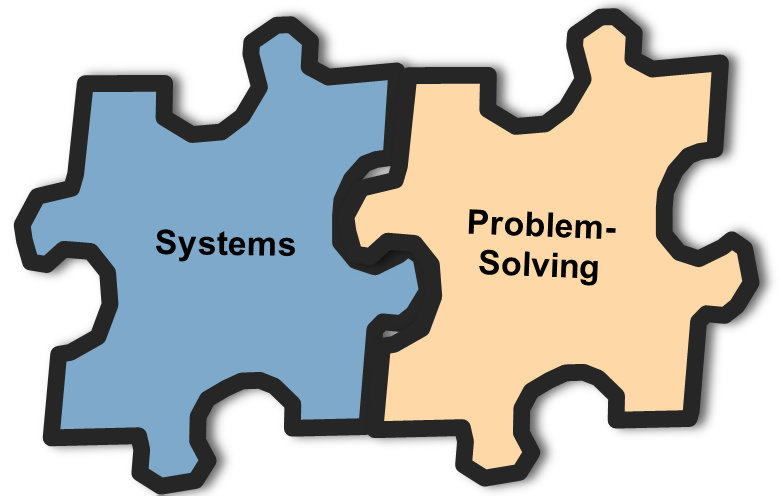 1. Intervention linked directly to school wide expectations and/or academic goals.2. Intervention continuously available for student participation.3. Intervention is implemented within 3 school days of determining the student is in need of the intervention4. Intervention can be modified based on assessment and/or outcome data5. Intervention includes structured prompts for what to do in relevant situations.6. Intervention results in students receiving positive and corrective feedback from staff (with emphasis on positive).7. Intervention includes a school-home communication exchange system at least weekly.8. Orientation process and introduction to materials is provided for students as they begin the intervention9. Orientation to and materials provided for staff/sub’s/volunteers who have students using the intervention.  Ongoing information shared with staff.10. Systematic attention to generalization and fading of supports. 